GEORGETOWN CONSERVATION COMMISSION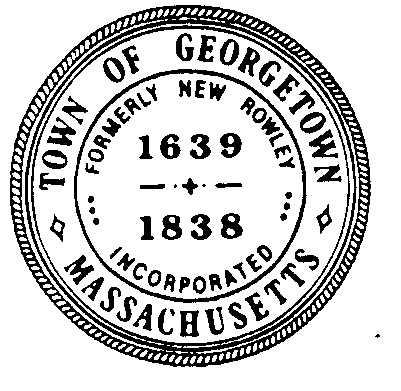     Memorial Town Hall  One Library Street  Georgetown, MA 01833Phone: (978) 352-5712  Fax: (978) 352-5725MEETING AGENDAThursday, January 18, 2024 at 7:00 pmZOOMOn March 29, 2023, Governor Healey signed into law a supplemental budget bill which, among other things, extends the temporary provisions pertaining to the Open Meeting Law to March 31, 2025. Specifically, this further extension allows public bodies to continue holding meetings remotely without a quorum of the public body physically present at a meeting location, and to provide "adequate, alternative" access to remote meetings. The language does not make any substantive changes to the Open Meeting Law other than extending the expiration date of the temporary provisions regarding remote meetings from March 31, 2023 to May 31, 2025.Zoom Linkhttps://us06web.zoom.us/j/81835550229?pwd=LQYIKIsndvTsKObvRW83zIreFBf9ic.1Meeting ID: 818 3555 0229Passcode: 06107Minutes to Approve June 15, 2023; July 20, 2023, September14, 2023, December 21, 2023Certificate of Compliance197 Jewett Street (DEP# 161-0526) (Roadway)3 Forest Street (DEP# 161-0538)83 North Street (DEP 161-0934) Septic SystemRequest for Determination37 Pillsbury Lane (continued)Notice of Intent  20 Carlton Drive (GCC” 11), G. Mello Disposal, proposed work within 100-feet of bordering vegetated wetlands.Business / Discussion ItemsItems not reasonably anticipated by the chair 48 hours in advance of the meeting.Vote to allow the Conservation Director to determine dangerous, dead trees and trees damages in wind and snow and rain storms and allow removal. Next Conservation Commission Meeting February15, 2024